Manuál pre informovanie a publicitu prijímateľov príspevku z Grantového programu „Naštartujme s Partnerstvom Muránska planina – Čierny Hron“ Tisovec, 20221.	Úvod Manuál pre informovanie a publicitu je určený prijímateľom, ktorí získali nenávratný finančný príspevok z Partnerstva Muránska planina – Čierny Hron (ďalej len „Partnerstvo MP-ČH“). Slúži ako špecifikácia záväzných postupov pre prijímateľov po schválení Žiadosti o nenávratný finančný príspevok, počas realizácie projektu a po jeho ukončení. Usmerňuje prijímateľov pri spĺňaní požiadaviek Partnerstva MP-ČH v oblasti informovanosti a publicity a taktiež pri správnom používaní loga partnerstva. Partnerstvo Muránska planina – Čierny Hron využíva finančné prostriedky v zmysle schváleného rozpočtu aktuálneho roku Valným zhromaždením Partnerstva MP-ČH. Prijímateľ spolupracuje pri výmene skúseností a šírení osvedčených postupoch a zároveň informuje, že realizácia aktivít bola umožnená vďaka podpore Partnerstva MP-ČH. V prípade, že požiadavky v tejto oblasti nebudú splnené, môže dôjsť zo strany Partnerstva MP - ČH k odobratiu poskytnutých finančných prostriedkov. 2.	Požiadavky na spoluprácu prijímateľov pri zabezpečovaní informovanosti o pomoci z Partnerstva MP-ČH, pri výmene skúseností a šírení osvedčených postupov Prijímatelia sú povinní informovať účastníkov projektu a verejnosť o tom, že aktivity, ktoré realizujú, sa uskutočňujú vďaka finančnej pomoci z Partnerstva MP-ČH. Prostredníctvom informačných aktivít sú povinní v čo najväčšej možnej miere prispieť k výmene skúseností a šíreniu osvedčených postupov, pričom neustále zdôrazňujú spoluúčasť Partnerstva MP-ČH. Finančná spoluúčasť Partnerstva MP-ČH musí byť zdôraznená v priebehu celej doby realizácie projektu, pri jeho začiatku, v priebehu realizácie aktivít, ako aj po jeho ukončení, a to pre všetkých zainteresovaných – od cieľových skupín až po všeobecnú verejnosť (pri prezentácií projektu napr. v médiách, na internete a výročných správach, počas konferencií, seminárov a pod.). Voľba vhodných prostriedkov a opatrení na zabezpečenie informovanosti o pomoci z Partnerstva MP-ČH, pri výmene skúseností a šírení osvedčených postupov, ako aj ich vecné a organizačné zabezpečenie závisia od rozhodnutia prijímateľa. Prijímateľ však musí spĺňať minimálne dole uvedené požiadavky na zabezpečenie zviditeľnenia spoluúčasti Partnerstva MP-ČH. Konkrétne komunikačné nástroje uvádza žiadateľ v žiadosti o nenávratný finančný príspevok. Prijímateľ musí spĺňať minimálne nasledovné požiadavky: zabezpečiť informovanosť všetkých účastníkov aktivít projektu o tom, že projekt je spolufinancovaný z Partnerstva MP-ČH na základe konkrétneho opatrenia Grantového programu; Manuál pre informovanie a publicitu pre žiadateľov v rámci Grantového programu „Naštartujme s Partnerstvom Muránska planina – Čierny Hron“ pre verejnosť vydať písomnú správu o tom, že projekt bol podporený na základe konkrétneho opatrenia Grantového programu spolufinancovaného z Partnerstva MP-ČH; každý dokument, vrátane certifikátu o účasti alebo akéhokoľvek iného certifikátu, musí obsahovať logo Partnerstva MP-ČH a vyhlásenie o tom, že Grantový program „Naštartujme s Partnerstvom MP–ČH“, je spolufinancovaný z Partnerstva MP-ČH.Základné nástroje komunikácie: Označenie priestorov budovy a školiacich miestností, v ktorých sa uskutočňujú aktivity projektu Priestory budovy a školiace miestnosti, v ktorých sa uskutočňujú aktivity projektu, sa označujú formou: umiestnenia informačnej tabule/plagátu (vo formáte minimálne A4) na dobre viditeľnom mieste realizácie projektu, ktoré je prístupné širokej verejnosti a v školiacich miestnostiach; Informačná tabuľa / plagát musí obsahovať: názov a typ projektu, termín realizácie projektu logo Partnerstva MP-ČH informáciu o tom, že projekt je podporený v rámci konkrétneho Grantového programu spolufinancovaného z Partnerstva MP-ČH, a to uvedením textu: „Tento projekt sa realizuje vďaka podpore z Partnerstva Muránska planina – Čierny Hron v rámci Grantového programu Naštartujme s Partnerstvom MP-ČH.“ odkaz na Partnerstvo MP–ČH, napr. formou odkazu na webovú stránku www.muranskaplanina.com. Označenie informačných a propagačných materiálov a iných dokumentov vytvorených a využívaných v súvislosti s projektom Informačné a propagačné materiály a iné dokumenty vytvorené a využívané v súvislosti s projektom musia obsahovať: logo Partnerstva MP-ČH; informáciu o tom, že projekt je podporený v rámci konkrétneho Grantového programu spolufinancovaného z Partnerstva MP - ČH, a to uvedením textu: „Tento projekt sa realizuje vďaka podpore z Partnerstva Muránska planina – Čierny Hron v rámci Grantového programu Naštartujme s Partnerstvom MP-ČH.“. odkaz na Partnerstvo MP–ČH, napr. formou odkazu na webovú stránku www.muranskaplanina.com; v prípade malých reklamných predmetov a bežnej korešpondencie sa body b) a c) neuplatňujú. V prípade drobných reklamných predmetov sa podľa možností môže použiť iba logo Partnerstva MP-ČH. Informačné podujatia Pri podujatiach súvisiacich s realizáciou činností spolufinancovaných z Partnerstva MP-ČH, ako napr. konferencie, semináre..., musia byť dodržané nasledovné pravidlá: v zasadacích miestnostiach musí byť viditeľne vystavené logo Partnerstva MP–ČH v dostatočnej veľkosti (min. vo veľkosti A3); musí byť zabezpečené označenie materiálov v zmysle bodov a), b) a c) definovaných v bode B. Mediálne výstupy Prijímateľ informuje miestne dostupné médiá o pomoci, ktorú získal z Partnerstva MP-ČH, prispeje tak k výmene skúseností a šíreniu osvedčených postupov a zároveň aj k zviditeľneniu spoluúčasti Partnerstva MP-ČH pri realizácii aktivít. Komunikačné cesty: inzerát vyhlásenie obecným rozhlasom príspevok do informačného bulletinu vydávaného Partnerstvom MP–ČH príspevok na web stránku Partnerstva MP-ČH príspevok do obecných novín Fotodokumentácia a audiovizuálne záznamy o projekte Prijímateľ je povinný vytvárať fotodokumentáciu v elektronickej podobe, resp. audiovizuálne záznamy z realizácie aktivít projektu. Fotodokumentácia a audiovizuálne záznamy musia byť vytvorené v dostatočnej kvalite a musia mať zároveň vypovedaciu schopnosť. Uvedený materiál je prijímateľ povinný poskytnúť Partnerstvu MP-ČH ako prílohu záverečnej správy k realizácii projektu. Súčasťou fotodokumentácie musí byť stručný popis fotografií. V prípade fotodokumentácie a vlastných audiovizuálnych záznamov je povinný umožniť ich prípadné ďalšie šírenie s cieľom výmeny dobrej praxe tak v rámci SR ako aj v rámci EÚ. V prípade oslovenia zo strany Partnerstva MP-ČH je prijímateľ povinný poskytovať súčinnosť pri získavaní audiovizuálnych záznamov o jeho projekte. Manuál pre informovanie a publicitu pre žiadateľov v rámci Grantového programu „Naštartujme s Partnerstvom Muránska planina – Čierny Hron“ 3.	Technické charakteristiky Pri využívaní loga Partnerstva MP-ČH je potrebné dodržiavať v prípade farebného prevedenia farby určené Partnerstvom MP-ČH. Logo môže byť použité aj v čiernobielom prevedení. Logo je možné stiahnuť tu: http://www.muranskaplanina.com/o-nas/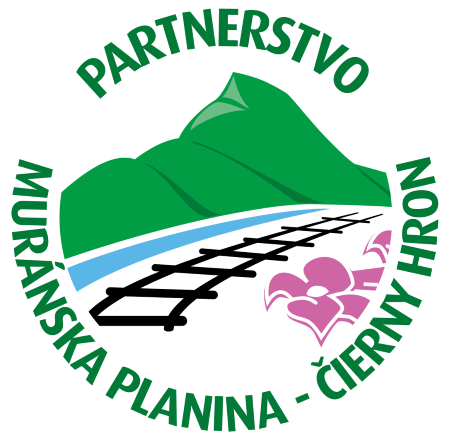 